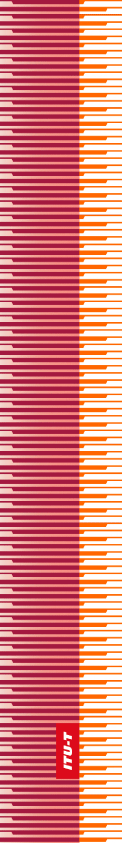 
الجمعية العالمية لتقييس الاتصالاتالحـمامات، 25 أكتوبر - 3 نوفمبر 2016القـرار 83 - تقييم تنفيذ قرارات الجمعية العالمية لتقييس الاتصالات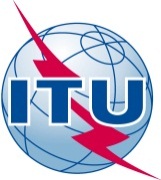 تمهيـدالاتحاد الدولي للاتصالات وكالة متخصصة للأمم المتحدة في ميدان الاتصالات. وقطاع تقييس الاتصالات (ITU-T) هو هيئة دائمة في الاتحاد الدولي للاتصالات. وهو مسؤول عن دراسة المسائل التقنية والمسائل المتعلقة بالتشغيل والتعريفة، وإصدار التوصيات بشأنها بغرض تقييس الاتصالات على الصعيد العالمي.وتحدد الجمعية العالمية لتقييس الاتصالات (WTSA) التي تجتمع مرة كل أربع سنوات المواضيع التي يجب أن تدرسها لجان الدراسات التابعة لقطاع تقييس الاتصالات وأن تُصدر توصيات بشأنها.وتتم الموافقة على هذه التوصيات وفقاً للإجراء الموضح في القرار رقم 1 الصادر عن الجمعية العالمية لتقييس الاتصالات.وفي بعض مجالات تكنولوجيا المعلومات التي تقع ضمن اختصاص قطاع تقييس الاتصالات، تعد المعايير اللازمة على أساس التعاون مع المنظمة الدولية للتوحيد القياسي (ISO) واللجنة الكهرتقنية الدولية (IEC).© ITU 2016جميع الحقوق محفوظة. لا يجوز استنساخ أي جزء من هذه المنشورة بأي وسيلة كانت إلا بإذن خطي مسبق من الاتحاد الدولي للاتصالات.القـرار 83 (الحمامات، 2016)تقييم تنفيذ قرارات الجمعية العالمية لتقييس الاتصالات(الحمامات، 2016)إن الجمعية العالمية لتقييس الاتصالات (الحمامات، 2016)،إذ تدرك ﺃ )	أن القرارات التي اعتمدتها هذه الجمعية تتضمن العديد من المهام المكلف بها الفريق الاستشاري لتقييس الاتصالات ومكتب تقييس الاتصالات ومن الدعوات الموجهة إلى الدول الأعضاء وأعضاء القطاع والمنتسبين والهيئات الأكاديمية؛ﺏ)	سيادة الدول الأعضاء في تنفيذ قرارات الجمعية،وإذ تلاحظ ﺃ )	أن من المصلحة المشتركة لأعضاء قطاع تقييس الاتصالات بالاتحاد أن تكون قرارات الجمعية العالمية لتقييس الاتصالات (WTSA):’1‘	معروفة ومعترفاً بها ومطبقة من الجميع؛’2‘	تنفَّذ من أجل تعزيز تنمية الاتصالات وسد الفجوة الرقمية، مع مراعاة شواغل البلدان النامية1؛ﺏ)	أن المادة 13 من اتفاقية الاتحاد تنص على أن الجمعية يجوز لها إسناد أمور محددة ضمن اختصاصاتها إلى الفريق الاستشاري لتقييس الاتصالات،وإذ تضع في اعتبارهاأن الفريق الاستشاري لتقييس الاتصالات يجب أن يقدم مقترحات لتحسين كفاءة سير العمل في قطاع تقييس الاتصالات،تقرر أن تدعو الدول الأعضاء وأعضاء القطاع1	إلى وصف حالة تنفيذ القرارات التي اعتُمدت لفترة الدراسة السابقة، وذلك في إطار الاجتماعات التحضيرية للجمعية؛2	إلى تقديم مقترحات لتحسين تنفيذ القرارات،تكلف مدير مكتب تقييس الاتصالات بالتعاون مع مديريْ المكتبين الآخرينباتخاذ الخطوات اللازمة لتقييم تنفيذ قرارات الجمعية من جانب جميع الأطراف المعنية،تكلف مدير مكتب تقييس الاتصالات بأن يأخذ في الاعتبار تنفيذ قرارات الجمعية ويقدم تقريراً تقييمياً إلى الفريق الاستشاري لتقييس الاتصالات.الاتحــاد  الـدولــي  للاتصــالاتITU-Tقطـاع تقييس الاتصـالات
في الاتحاد الدولي للاتصالات